CHARACTER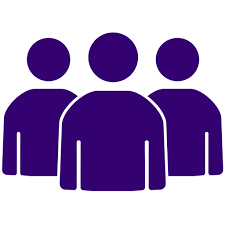 WHO IS THE MAIN CHARACTER IN THE STORY?WHO ELSE IS IN THE STORY?SETTING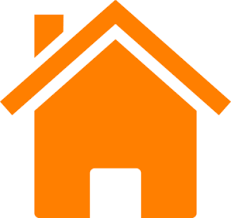 WHERE DOES THE STORY TAKE PLACE?DAY? TIME? LOCATION?WHAT IS THE CHARACTER DOING?PROBLEM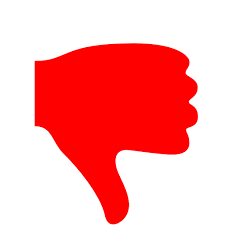 WHAT IS THE PROBLEM IN THE STORY?WHAT CHALLENGE IS THE CHARACTER FACING?SAD FEELING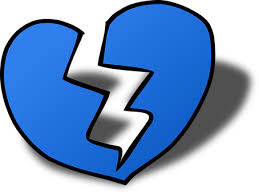 HOW DOES THE CHARACTER FEEL/REACT ABOUT/TOWARDS THE PROBLEM? ACTION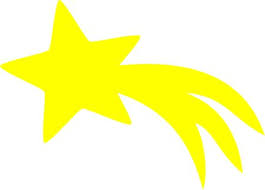 WHAT DOES THE CHARACTER DO TO FIX THE PROBLEM?SOLUTION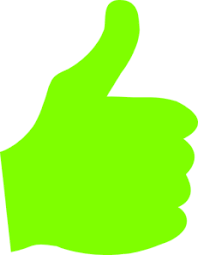 WHAT IS THE SOLUTION IN THE STORY?WHAT ACTION SOLVED THE PROBLEM? WHY? HOW?END FEELING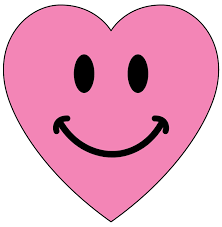 HOW DID THE CHARACTER FEEL AT THE END OF THE STORY? WHY?